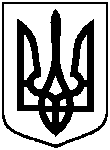 СУМСЬКА МІСЬКА ВІЙСЬКОВА АДМІНІСТРАЦІЯСУМСЬКОГО РАЙОНУ СУМСЬКОЇ ОБЛАСТІНАКАЗ29.11.2023	                                       м. Суми		                   № 37-СМРУ зв’язку з непридатним технічним станом та неможливістю подальшої експлуатації, відповідно до Порядку списання майна комунальної власності територіальної громади міста Суми, затвердженого рішенням Сумської міської ради від 21 грудня 2011 року № 1032-МР (зі змінами), беручи до уваги рекомендації постійної комісії з питань законності, взаємодії з правоохоронними органами, запобігання та протидії корупції, місцевого самоврядування, регламенту, депутатської діяльності та етики, з питань майна комунальної власності та приватизації Сумської міської ради (протокол від              09 листопада 2023 року № 40), керуючись пунктом 12 частини 2 та пунктом 8 частини 6 статті 15 Закону України «Про правовий режим воєнного стану»,НАКАЗУЮ:1. Надати згоду Комунальному підприємству «Електроавтотранс» Сумської міської ради на списання основних засобів, зазначених у додатку до цього наказу.2. Комунальному підприємству «Електроавтотранс» Сумської міської ради (Андрій НОВИК) провести процедуру списання основних засобів, зазначених у додатку до цього наказу, у порядку, визначеному чинними нормативно-правовими актами.3. Організацію виконання цього наказу покласти на начальника Управління комунального майна Сумської міської ради.4. Контроль за виконанням цього наказу залишаю за собою.Начальник                                                                                     Олексій ДРОЗДЕНКОДодатокдо наказу Сумської міської військової адміністрації «Про надання згоди на списання основних засобів з балансу Комунального підприємства «Електроавтотранс» Сумської міської радивід 29.11.2023 № 37-СМРХарактеристикамайна комунальної власності, що пропонується до списанняПро надання згоди на списання                    основних засобів з балансу Комунального підприємства «Електроавтотранс» Сумської міської ради НайменуванняАдресаРік вводу в експлуатаціюІнв. №Первісна вартість, грн.Сума нарахованого зносу, грнТягова підстанція                   ТП-12 м. Суми,                вул. Прикордонна, 14/1м. Суми,                вул. Прикордонна, 14/119991028а700154,00557317,69Начальник Управління комунального майна Сумської міської ради	Сергій ДМИТРЕНКО